                                      T.C.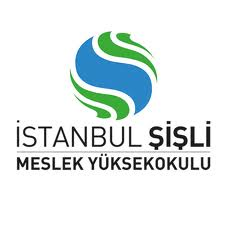   İSTANBUL ŞİŞLİ MESLEK YÜKSEKOKULU2021 -2022 EĞİTİM-ÖĞRETİM YILI GÜZ DÖNEMİ              ELEKTRONÖROFİZYOLOJİ  PROGRAMI                                          MESLEKİ UYGULAMA II DERSİ   DEĞRLENDİRME FORMU DERSİN SORUMLUSU                              Ad- Soyad /İmza	         	                                                                                                               MENŞURE CANPOLATAdı ve Soyadı: Öğrenci Numarası: Öğrenci Numarası: Öğrenci Numarası: ..Değerlendirme PUANIAldığı NotDEĞERLENDİRME KRİTERLERİDEĞERLENDİRME KRİTERLERİVaka- Hastalık bilgisi, enstrüman bilgisi, pozisyonVaka- Hastalık bilgisi, enstrüman bilgisi, pozisyon30Vaka- Terminoljiye hakimiyet ve uygunlukVaka- Terminoljiye hakimiyet ve uygunluk30Mesleki Uygulamaya DevamlılıkMesleki Uygulamaya Devamlılık10Öğrencinin Uygulama Hastanesinde IzlencesiÖğrencinin Uygulama Hastanesinde Izlencesi10Evrak Teslimi (Tam, uygun içerikte ve zamanında olması)Evrak Teslimi (Tam, uygun içerikte ve zamanında olması)20TOPLAM PUANTOPLAM PUAN100